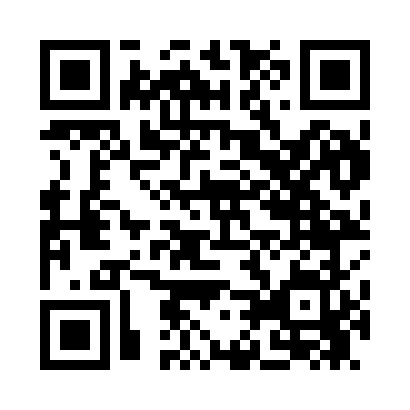 Prayer times for Glen Lake, Minnesota, USAMon 1 Jul 2024 - Wed 31 Jul 2024High Latitude Method: Angle Based RulePrayer Calculation Method: Islamic Society of North AmericaAsar Calculation Method: ShafiPrayer times provided by https://www.salahtimes.comDateDayFajrSunriseDhuhrAsrMaghribIsha1Mon3:375:321:185:269:0410:582Tue3:385:321:185:279:0410:583Wed3:395:331:185:279:0310:574Thu3:405:341:185:279:0310:575Fri3:415:341:195:279:0310:566Sat3:425:351:195:279:0210:557Sun3:435:361:195:279:0210:548Mon3:445:371:195:279:0110:539Tue3:465:371:195:279:0110:5210Wed3:475:381:195:279:0010:5111Thu3:485:391:205:279:0010:5012Fri3:505:401:205:268:5910:4913Sat3:515:411:205:268:5810:4814Sun3:525:421:205:268:5810:4715Mon3:545:421:205:268:5710:4516Tue3:555:431:205:268:5610:4417Wed3:575:441:205:268:5510:4318Thu3:585:451:205:268:5510:4119Fri4:005:461:205:258:5410:4020Sat4:015:471:205:258:5310:3821Sun4:035:481:205:258:5210:3722Mon4:055:491:205:258:5110:3523Tue4:065:501:205:248:5010:3424Wed4:085:511:205:248:4910:3225Thu4:095:531:205:248:4810:3126Fri4:115:541:205:238:4710:2927Sat4:135:551:205:238:4610:2728Sun4:145:561:205:228:4410:2529Mon4:165:571:205:228:4310:2430Tue4:185:581:205:228:4210:2231Wed4:195:591:205:218:4110:20